REPUBLIKA HRVATSKAPRIMORSKO-GORANSKA ŽUPANIJA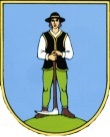    GRAD DELNICE             GRADONAČELNIKKLASA: 023-05/07-01/04URBROJ: 2112-01-20-19-3Delnice, 02. rujna 2019. godine  IZVJEŠTAJO RADU GRADONAČELNIKAza razdoblje od 1. siječnja do 30. lipnja 2019. godineGRADONAČELNIKIvica Knežević, dipl. iur.REPUBLIKA HRVATSKAPRIMORSKO-GORANSKA ŽUPANIJA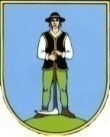    GRAD DELNICE             GRADONAČELNIKDelnice, 02. rujna 2019. godine                                  GRAD DELNICE                                                           GRADSKO VIJEĆE GRADA DELNICA                                                          -vijećnicama i vijećnicima Gradskog vijeća-Predmet: IZVJEŠTAJ O RADU GRADONAČELNIKA Poštovane vijećnice, poštovani vijećnici Gradskog vijeća Grada Delnica, odredbom članka 62. Statuta Grada Delnica (SN PGŽ 28/09) (SN PGŽ 41/09) (SN PGŽ 11/13) (SN PGŽ 20/13-pročišćeni tekst) (SN PGŽ 6/15), (SN GD 1/18) (SN GD 3/18) (SN GD 3/18 – Pročišćeni tekst) (SN GD 9/18) propisana je obveza da Gradonačelnik dva puta godišnje podnosi  izvješće o svom radu i to do 31. ožujka tekuće godine za razdoblje srpanj-prosinac prethodne godine i do 15. rujna za razdoblje siječanj-lipanj tekuće godine.Slijedom navedenog podnosim Vam izvješće o najvažnijim aktivnostima i pitanjima kojima sam se bavio u izvještajnom razdoblju od 01. siječnja do 30. lipnja 2019. godine.08. siječnja u Ministarstvu demografije, socijalne politike i mladih, u nazočnosti ministrice i njenog pomoćnika, održan je sastanak na kojem sam informiran o postupcima i aktivnostima vezanim za nastavak radova na domu za starije osobe u Delnicama. S obzirom da je konačno raskinut ugovor s prvotnim izvođačem radova “Radnikom Križevci d.d.”, i preuzeto gradilište, pristupilo se izradi razlikovnog troškovnika kao podloge za raspisivanje novog natječaja. Nakon što je proveden postupak prethodnog javnog savjetovanja natječaj je objavljen 02. svibnja i trajao je do 24. svibnja. Dana 28. svibnja donesena je odluka o poništenju javne nabave budući u otvorenom roku nije pristigla niti jedna ponuda. S obzirom na takav ishod odmah je raspisan novi natječaj koji je trajao do 02. 08. na koji je pristigla samo jedna ponuda koja je bila 30 % skuplja od procjenjene vrijednosti radova. S obzirom na tu okolnost do trenutka pisanja ovog izvješća nije poznat stav ministarstva oko navedene ponude. Bez obzira na sve za nadati se je da će se i ova saga napokon okončati završetkom radova na dobrobit budućih korisnika ali i onih koji će u domu naći svoja radna mjesta. U veljači, zajedno s umjetničkim direktorom Kotar teatra Matijom Kezele, u Ministarstvu kulture je održan sastanak na kojem je dogovorena daljnja suradnja i financiranje kazališnih predstava u Delnicama u sklopu projekta “Ruksak pun kulture”, što se već potvrđuje svakog trećeg četvrtka svakog mjeseca. Početkom godine je potpisan i ugovor s Hrvatskim cestama na ime troškova zimske službe za 11. i 12. mjesec 2018. godine na iznos od 260.000,00 kn. Budući ugovoreni iznos ni iz bliza ne pokriva stvarne troškove zimske službe, bez obzira na blagu zimu, to je bila tema i na proljetnoj Koordinaciji načelnika i gradonačelnika na kojoj je zauzet jedinstven stav da ovo pitanje treba rješiti na razini resornog ministarstva, ali i da to pitanje treba biti uređeno Programom mjera uz Zakon o brdsko-planinskim područjima kao trajno rješenje. U međuvremenu na potpis nam je došao dodatak spomenutom ugovoru po kojem nam je odobreno dodatnih 230.000,00 kn na ime troškova zimske službe u studenom i prosincu 2018. godine. Nastavno na nova pravila vezana uz boravišnu pristojbu koja je povećana, želeći pomoći u održavanju konkurentnosti naših turističkih djelatnika, pripremljena je nova Odluka o cijeni godišnjeg paušala za krevet, smještaj u kampu i robinzonski smještaj kojom smo postojeće cijene s 300,00 kn smanjili na 150,00 odnosno 175,00 kuna. Smisao tog smanjenja bila je u želji da se uštede po toj osnovu preusmjere u dodatna uređenja i opremljenost smještajnih kapaciteta radi podizanja njihove kvalitete i atraktivnosti.Uz više mjesečnu prepisku konačno smo uspjeli u nastojanju da je Ministarstvo za državnu imovinu darovalo Gradu česticu u vrijednosti od 370.000,00 kn koja se nalazi u zoni izgradnje buduće pretovarne stanice, koju je Grad nastavno darovao svom trgovačkom društvu Komunalac d.o.o. kao nulti uvjet izdavanja građevinske dozvole za izgradnju pretovarne stanice kao funkcionalnog sastavnog dijela Centra za gospodarenje otpada Mariščina te buduće snacije odlagališta komunalnog otpada.Nastavno, zbog sve veće potrebe sustavnog stručnog rada s djecom s problemom dislekcije, disgrafije i sličnim govornim problemima, uz razumijevanje Županije i suglasnost svih JLS, osim Grada Vrbovskog, potpisan je ugovor o sufinanciranju logopedskog kabineta od cca 100.000,00 kn po kojem Županija sufinancira 50 % iznosa, a ostatak prema kriteriju broja stanovnika, JLS Gorskog kotara od čega Grad Delnice sufinancira cca 10.000,00 knuna. Također je potpisan ugovor na ime sufinanciranja troškova bibliobusa u iznosu od 18.000,00 kn, ugovor kojim Grad pomaže u realizaciji projekta “Pomoć u kući” u iznosu od 109.000,00 kn, ugovor o financiranju sustava Produženog boravka pri  OŠ I. G. Kovačića u Delnicama u iznosu od 245.000,00 kn, kao i ugovor na ime pomoći u financiranju programa i aktivnosti Gradskog društva Crvenog križa Delnice u iznosu od 93.500,00 kuna. Također je proveden i uspješno završen javni poziv za javne potrebe u osnovnom i srednjoškolskom obrazovanju, za kulturne i glazbeno-scenske programe te druge javne potrebe na području Grada Delnica.U veljači je održan sastakak Koordinacije načelnika i gradonačelnika JLS Gorskog kotara na kojem su nazočili načelnici i gradonačelnici goranskih lokalnih samouprava, osim Čabra i Vrbovskog, na koje su se odnosile teme izgradnje Pretovarne stanice Sović Laz te problematika realizacije darovnice švicarske Vlade za izgradnju vodnih građevina na području Gorskog kotara. Na sastanku su nazočili i župan PGŽ-a, gospodin Zlatko Komadina sa suradnicima te predstavnici TD Komunalac VIO d.o.o. Delnice. Radi podsjećanja navodim da je švicarska Vlada s hrvatskom Vladom potpisala sporazum o darovnici od 133.500.000,00 mil. kn za izgradnju potrebne vodne infrastrukture na području Gorskog kotara. Taj iznos pokriva 85 % prihvatljivih troškova vodnih građevina dok 15 % mora osigurati hrvatska strana, od čega 5 % Hrvatske vode, a 10 % JLS Gorskog kotara na čijem području će se graditi te građevine. Vrijednost građevina na području Grada Delnica planirana je u iznosu od 79.220.358,00 kn, na području Općine Brod Moravice 37.776.497,00 kn i Općine Fužine 60.143.385,00 kn, što je financijski za nas gotovo neostvariva obveza!Moje je mišljenje, s čime su se složili i ostali načelnici, da je nedopustivo de je Hrvatska svoj udio svela na udio Hrvatskih voda dok se milijarde dodjeljuju za razvoj Dubrovačkog primorja, Dalmacije, Slavonije i drugih krajeva Hrvatske. Ovo je epohalni kapitalni komunalni projekt kojim se rješava pitanje vodnih građevina kao civilizacijsko pitanje koje mi ne bi mogli riješiti u narednih 100 godina, kojim se stvaraju uvjeti za dolazak investitora, ali i ostanak mladih jer tko će doći ili ostati na području na kojem nema vode i kanalizacije. S obzirom na činjenicu da goranske JLS nemaju fiskalni kapacitet za osiguranje sredstava vlastitog učešća jedinstven zaključak po ovom pitanju je bio da se zatraži hitan sastanak u nadležnim ministarstvima i da se o svemu pismeno izvijesti i predsjednika Vlade, gospodina Andreja Plenkovića, budući je stav župana bio da taj projekt treba pomoći država, a ne županija!Što se tiče problema izgradnje pretovarne stanice Sović Laz župan je izrazio stav da će županija taj projekt sufinancirati iz Fonda za Gorski kotar što pozdravljam i podržavam. Nastavno na doneseni zaključak, u ponedjeljak, 20. 05. održan je sastanak u Ministarstvu energetike i zaštite okoliša kod ministra Ćorića sa suradnicima na temu problema sufinanciranja realizacije gradnje vodnih građevina putem švicarske darovnice. Na sastanku su bili nazočni državna tajnica Majda Burić, načelnik Općine Brod Moravice, direktor TD Komunalac VIO d.o.o. Boro Tomić i predsjednik Gradskog vijeća Grada Delnica Goran Bukovac. Nakon što smo ministra upoznali s konkretnim brojkama i stavom da smatramo da država nije ispunila svoju obvezu s 5 % učešća Hrvatskih voda uz napomenu da je i Gorski kotar dio Hrvatske, i kako se mogu naći sredstva za druge krajeve istu pažnju zaslužuje i Gorski kotar. Na kraju sastanka, zaključak je bio da će država preko Hrvatskih voda nastojati osigurati razliku troška od procjenjene do ponuđene cijene po javnom natječaju, a da JLS pokušaju pronaći izvore sufinanciranja svog udjela te da pokušaju razgovarati s potencijalnim izvođačima radova s područja Gorskog kotara da ponude što razumnije, odnosno prihvatljive cijene. Budući se po tom pitanju nije ništa promijenilo niti desilo, bio sam slobodan, smatrajući to i svojom dužnošću i obavezom, obratiti se osobno premijeru Plenkoviću, a sadržaj mojeg pisma Vam citiram u nastavku:                REPUBLIKA HRVATSKA                        PRIMORSKO-GORANSKA ŽUPANIJA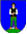                      GRAD DELNICE                  GRADONAČELNIK   Delnice, 17. srpnja 2019. godineREPUBLIKA HRVATSKA                                                                  VLADA REPUBLIKE HRVATSKETrg svetog Marka 210 000 Zagreb n/r PREDSJEDNIKA VLADE,gospodina ANDREJA PLENKOVIĆAPREDMET: Zamolba za osiguranje sredstava za sufinanciranja udjela                      goranskih lokalnih samouprava u realizaciji vodnih građevina                       iz  Švicarske darovnice.                   Poštovani gospodine Predsjedniče Vlade, ponukan nepremostivim problemima koji će još više zakomplicirati demografsku sliku ionako nikakve perspektive našeg kraja, svjestan cjelokupne negativne političke klime posljednjih dana koja Vam oduzima dragocjeno vrijeme i nemalu energiju,  usuđujem  se ponovo obratiti Vam se s našim problemima budući Gorski kotar odavno nema nikoga kome bi doista bilo stalo.Ovim Vas pismom neću opterećivati s našim geomorfološkim, mikroklimatskim, sociološkim, gospodarskim i inim problemima o kojima sam Vam već pisao prije Vašeg dolaska u Delnice i nakon toga,  već je povod mog pisanja naš veliki problem fiskalne podkapacitiranosti, bez obzira na sve kompenzacijske i mjere poravnanja Vaše Vlade na čemu smo iznimno zahvalni, a koja izravno ugrožava kapitalne projekte koji su temelj našeg budućeg razvoja ali i održivosti Gorskog kotara. Pri tome prije svega mislim na kapitalni projekt izgradnje vodnih građevina na području Gorskog kotara temeljem Švicarske darovnice. O tom problemu smo na jednoj od naših koordinacija razgovarali i sa županom PGŽ-a, no na žalost iskazana je spremnost za pomoć samo u segmentu pretovarne stanice, kao sastavnog dijela Centra za gospodarenje otpadom Marišćina, no ne i za sufinanciranje udjela u realizaciji Švicarske darovnice za vodne građevine, uz obrazloženje da je to obveza države te da o tome treba razgovarati u resornom ministarstvu, što se i dogodilo!Na žalost, i na tom sastanku kod ministra Ćorića je iskazan stav da je naša dužnost sufinancirati udio od 10%, da smo to znali već kod potpisivanja sporazuma i da se tomu sada ne trebamo čuditi. Nije sporno da smo to znali kod potpisivanja sporazuma no koja nam je bila alternativa, odustati od 130 mil. kuna i povijesne prilike tim više što je na jednom od sastanak na tu temu predstavnik županije izjavio da će i županija nastojati financijski pratiti projekt u njegovoj operacionalizaciji, a onda su nas ostavili na vjetrometini!. Bez obzira na sve, i uz dužno poštovanje i veliku zahvalnost prema svemu što činite za Gorski kotar, ne možemo prihvatiti činjenicu da je država ispunila svoj dio obaveze prema Švicarskoj darovnici time što će Hrvatske vode sufinancirati projekt sa 5% kao i onu razliku između tržnih i projektantskih cijena nakon provedenih javnih nadmetanja. Svima je jasno da se radi o povijesnom kapitalnom infrastrukturnom ulaganju koje mi bez te darovnice ne bi mogli ostvariti ni u narednih 100 godina, i zbog toga očekujemo i molimo da se i država izravno uključi u financiranje tog projekta!Bolno je suočavati se s neimaštinom koja nas ograničava u svakom pogledu, a s druge strane slušati i čitati o planovima Savjeta za Slavoniju, Baranju i Srijem, o milijardama kuna koje se injektiraju u Dubrovačko primorje i druge dijelove Lijepe naše, što mogu razumjeti i opravdati, no Gorski kotar je uvijek problem i za njega nikada nema! Uz sve nedaće koje su nas pratile sada nas se opet proglašava razvijenom regijom. A koliko smo stvarno razvijeni potvrđuje činjenica da sami nismo u mogućnosti platiti troškove zimske službe, da ne možemo sufinancirati troškove izgradnje pretovarne stanice s potrebnom infrastrukturom, da nismo u mogućnosti sanirati odlagalište komunalnog otpada, da nismo u mogućnosti sufinancirati troškove izgradnje vodnih građevina temeljem naprijed spominjane Švicarske darovnice, itd., itd.!Gorski kotar ima svoje vode koje su uglavnom „ledene“, zrak  je ovdje više hladan nego topao, više je kišovito nego sunčano, više je magle nego vedrine. Život je ovdje, najblaže rečeno, puno zahtjevniji i teži nego u drugim krajevima. Ali i ovdje treba živjeti, i ovdje treba imati dušu, a dušu daju ljudi. A ljudi, da bi ostali, moraju živjeti. Da bi živjeli, moraju imati sredstva za život ali i osnovne infrastrukturne civilizacijske pretpostavke. To se itekako odnosi i na infrastrukturne uvjete koje očekuju, ili bolje reći, podrazumijevaju  budući ulagači, pogotovo oni koji potencijale vide u goranskom turizmu temeljenom na našim posebnostima i ljepotama, naročiti na čistoj, besprijekornoj vodi, ali i u gospodarstvu! No, onoga čega dosita imamo previše jesu riječi obećanja  i tapšanje po ramenima. Gorski kotar je sit od lijepih riječi i već ga silno bole ramena od stalnog tapšanja po njima.Poštovani gospodine predsjedniče Vlade, temeljem svega navedenog postavljam sudbonosno pitanje: treba li Hrvatskoj Gorski kotar? Mi u odgovor ne dvojimo, a uvjeren sam da ni Vi! Stoga Vas molim u ime cijelog Gorskog kotara da pronađete potrebna financijska sredstva i pokrijete udio u troškovima realizacije Švicarske darovnice koje trebaju snositi goranske lokalne samouprave kao izravan i ključan doprinos razvoju i opstanku života u Gorskom kotaru.  Uz neizmjernu zahvalnost i s velikim poštovanjem,GRADONAČELNIKGRADA  DELNICAIvica Knežević, dipl. iur.Nastavno, početak izvještajnog razdoblja obilježio je i veliki „potres“ u Dječjem vrtiću Hlojkica, kao rezultat inspekcijskog nadzora Ministarstva znanosti i obrazovanja, a vezano za nezakonito provedene postupke zapošljavanja u ustanovi. S obzirom da su o ovoj temi naširoko pisali i izvještavali i mediji, a o tome se raspravljalo i na samom Gradskom vijeću, budući je situacija u cijelosti sanirana, otklonjeni nedostaci, ažurirana i donesena većina potrebnih provedbenog akta temeljem kojih je uspješno proveden i postupak upisa djece u novu pedagošku godinu  u ovom izvješću po tom pitanju Vas neću više zamarati.Nadalje, u izvještajno razdoblju sam vodio vrlo intenzivnu prepisku na relaciji Predsjednik Vlade RH, Ministarsvo infrastrukture, pomorstva i prometa i Uprave HT-a, a vezano za rješavanje pitanja brzog interneta za potrebe poslovanja tvornice peleta RTS Pellettes d.o.o. u Lučicama, što je uspješno završeno.S obzirom na činjenicu da zbog indeksa razvijenosti iznova nismo prošli na europskom natječaju-Mjera 7.4.1., na koji smo prijavili projekt uređenja bivšeg Doma HV u novu Narodnu knjižnicu i čitaonicu, nastala je žurna potreba rješavanja alternativnog načina financiranja projekta budući je sada više no izvjesno da taj projekt nećemo moći financirati iz europskih izvora. Podsjetit ću da smo isti projekt 2018. kandidirali i na natječaj Ministarstva kulture na kojem su za knjižnicu odobrena sredstva od 1,4 milijuna kuna, koja do 31. listopada ove godine moramo namjenski potrošiti. To je bio osnovni povod žurnog sastanka s izvršiteljima oporuke, gospodom Duševićem i Smiljanićem, koji je održan u travnju ove godine. Tema sastanka je, pored knjižnice, bio i projekt sanacije bivše pučke škole u Delnicama kao i potreba proširenja vrtičkih kapaciteta. Na sastanku, kojem je nazočio i predsjednik Gradskog vijeća Grada Delnica, gospodin Goran Bukovac i moja zamjenica, gospođa Katarina Mihelčić, doneseni su sljedeći jednoglasni zaključci:Za potrebe uređenja nove gradske knjižnice i čitaonice izvršitelji oporuke odobravaju iznos od 500.000,00 CD;Za uređenje fasade, krovišta i izmjene vanjeske stolarije izvršitelji oporuke odobravaju iznos od 500.000,00 CD; iZa proširenje vrtičkog prostora izvršitelji oporuke odobravaju iznos od 500.000,00 CD;Na temelju tako postignutog dogovora ostvarena je mogućnost provođenja potrebnih postupaka nabave s tim da je onaj koji se odnosi na knjižnicu, nakon jednog poništenja, uspješno okončan i radovi su u punom jeku. Budući se navedenim izvorima osiguravaju sredstva samo za građevinsko-obrtničke radove, uvjeren sam i očekujem da će se u projekt uključiti i županija kako to čini i drugim JLS, ali i nadležno ministarstvo ponovo, budući se radi o strateškom kulturnom ulaganju koje je od nemjerljivog značaja za cijeli Gorski kotar, ne samo za Grad Delnice!U svibnju, u Mrkoplju, je bila održana konferencija o Gorskom kotaru na kojoj sam očekivao da će se govoriti o Programu mjera olakšica i pomoći Gorskom kotaru, no, na žalost, to je bila pozornica samohvale i reklame organizatora pa sam, ne znam po koji put, imao potrebu progovoriti o Programu mjera pomoći Gorskom kotaru kako ga ja vidim, koji sam u međuvremenu dostavio i Ministarstvu regionalnog razvoja i fondova europske unije kao nositelju izrade Programa mjera te županiji, a on se sastoji u sljedećem pomoćima i olakšicama: ZAKON O BRDSKO-PLANINSKIM PODRUČJIMA-PRIJEDLOG PROGRAMA MJERAZakon o brdsko-planinskim područjima je donesen 14. prosinca 2018. a stupio je na snagu 1. siječnja 2019. godine. Njegovim stupanjem na snagu prestao je važiti Zakon o brdsko-planinskim područjima iz 2002. godine sa svim izmjenama i dopunama kojih je bilo ukupno 7.Sukladno članku 7. st. 9. Zakona, na prijedlog Ministarstva regionalnog razvoja i fondova EU Vlada RH je na sjednici 08. ožujka 2019. donijela Odluku o obuhvatu i razvrstavanju JLS koje su stekle status BPP.Kriteriji za stjecanje statusa brdsko-planinskog područja su bili:Geomorfološki, klimatski, demografski i infrastrukturni temeljem kojih su sve jedinice lokalnih samouprava s područja Gorskog kotara stekle status brdsko-planinskog područja. Ukupan broj JLS koje su dobile status BPP na području Hrvatske je 85.Temeljem indeksa razvijenosti ovih 85 JLS je razvrstano u TRI SKUPINE pa su od goranskih lokalnih samouprava u SKUPINI, koja ima status POTPOMOGNUTOG PODRUČJA: Mrkopalj, Skrad, Brod Moravice i Vrbovsko, a uSKUPINI su Ravna Gora, Čabar, Delnice, Lokve i Fužine. Temelj razvrstavanja je da su te jedinice u trećoj i četvrtoj četvrtini iznadprosječno razvijenih JLS, dok se uSKUPINI nalaze JLS koje se prema indeksu razvijenosti nalaze u prvoj i drugoj četvrtini iznadprosječne razvijenosti- tu su, na žalost, opet: Jelenje, Čavle, Novi Vinodolski, Matulji, Dugopolje, Samobor, Stubičke Toplice, mislim da je svaki komentar izlišan i da je još jednom na djelu bio politički marketing! Naime, opet je prihvaćen kriterij da su jedno ili dva zaseoka u kojima u pravilu nitko ne živi, a nalaze se u brdima, bili osnova da se nekoga proglasi brdsko-planinskim područjem, a da zapravo lokalna samouprava jako dobro živi od turizma i ostalih djelatnosti i nema razloga na bilo koji način im pomagati. Kao što rekoh, svaki komentar je nepotreban.S obzirom da Zakon ne definira konkretne povlastice i olakšice koje su zapravo bit i smisao činjenice da netko živi, radi i djeluje na brdsko-planinskom području, člankom 12. Zakona je regulirano da se Mjere i projekti za razvoj brdsko-planinskih područja utvrđuju Programom razvoja brdsko-planinskih područja te drugih propisa čije su odredbe usmjerene na poticanje razvoja BP, a poseban naglasak bi trebao biti na Demografskim.Gospodarskim,Fiskalnim,Socijalnim,Mjerama jačanja administrativnih kapaciteta za učinkovit i održiv razvoj BPP,Mjerama za provedbu programa integriranih teritorijalnih ulaganja;Program se donosi za 4 godine, a njime se utvrđuju mjere i projekti poticanja razvoja brdsko-planinskih područja, nositelji i sudionici njihove provedbe, opći kriteriji odabira projekata, provedbene aktivnosti, izvori sredstava te metodologija praćenja provedbe i vrednovanja pojedinih mjera.Nastavno, u državnom proračunu Republike Hrvatske planiraju se sredstva za financiranje programa i projekata koji pridonose poticanju razvoja brdsko-planinskih područja, njihovoj gospodarskoj, socijalnoj i demografskoj revitalizaciji, jačanju socijalne kohezije te ostvarivanju koncepta održivog razvoja i to sljedećim mjerama:– unapređenjem komunalne i socijalne infrastrukture, – otklanjanjem posljedica otežanih klimatskih uvjeta,– pripremom projektno-tehničke dokumentacije za lokalne razvojne projekte,– pripremom infrastrukture kao preduvjeta za ulaganja i gospodarski oporavak brdsko-planinskih područja,– poticanjem konkurentnosti i rasta poduzetništva kroz potpore za djelatnosti koje su od važnosti za gospodarski razvoj brdsko-planinskih područja,– subvencijom smještaja osobama deficitarnih zanimanja i osobama koje mogu pridonijeti poboljšanju kvalitete života na brdsko-planinskim područjima. Člankom 32. st. 2. Zakona propisano je da će Vlada donijeti Program u roku od 90 dana od dana stupanja na snagu Zakona. Taj rok je prošao, a Programa još nema!Što bi to konkretno značilo, a on bi se ogledao kroz:OLAKŠICE PODUZETNIŠTVU:Ovdje je vrlo važno PONOVITI da su za razvoj Gorskog kotara od posebnog značaja sljedeće djelatnosti:a) djelatnosti vezane za preradu drva i proizvodnju proizvoda od drvab) proizvodnja biomase i njezina eksploatacijac) poljoprivredna proizvodnja (voćarstvo-bobičasto voće, proizvodnja povrća – krumpir i sl.)d) stočarstvo i peradarstvoe) seoski turizam, ekoturizam, zimski turizam, odnosno cjelogodišnji turizam.  Ocjenjujem da je od nulte važnosti da se kroz izmjenu postojećih ili donošenje novih propisa na državnoj razini potaknu poduzetničke aktivnost na području Gorskog kotara te stvore uvjeti konkurentnosti postojećim i budućim poduzetnicima i to posebice putem:-oslobađanje plaćanja vodnog doprinosa za poduzetnike koji pokreću poduzetničku aktivnost na području Gorskog kotara,-osiguranjem nacionalnog financiranja za dio infrastrukture koja je potrebna za razvoj poduzetničkih aktivnosti, -sufinanciranjem kamata na poduzetničke kredite, -smanjenjem doprinosa za mirovinsko i zdravstveno osiguranje za poduzetnike koji pokrenu aktivnost i zaposle lokalno stanovništvo na području Gorskog kotara, -osiguranjem dodatnih poticaja za izgradnju novih proizvodnih, i to:a) Fizičkoj i pravnoj osobi koja obavlja gospodarsku djelatnost  na području Gorskog kotara, i to minimalno 50 % njezine ukupne djelatnosti, umanjiti poreznu osnovicu na temelju koje se plaća porez za sredstva koja je reinvestirao ili na temelju podnesenog programa iz kojeg je vidljivo da će u narednoj poslovnoj godini ta sredstva biti reinvestirana za proširenje postojeće djelatnosti ili investirana za otpočinjanje novih gospodarskih djelatnosti, ako nastavlja poslovanje u naredne tri godine, te se tim programom postiže ostvarivanje, pored gospodarskih, i sljedećih ciljeva:- zapošljavanje odnosno povećanje broja radnika, - usvajanje novih tehnoloških znanja, - podizanje razine ekološke zaštite i zaštite na radu, - proizvodi proizvode odnosno pruža usluge pretežito namijenjene izvozu ili kojih nema ili nema dovoljno za potrebe Republike Hrvatske. b) Fizičku i pravnu osobu, koja osniva trgovačko društvo ili zadrugu za obavljanje gospodarske djelatnosti ili otvara obrt u skladu sa Zakonom o obrtu, Zakonom o trgovačkim društvima i Zakonom o zadrugama i zapošljava više od 5 novih radnika, od kojih više od 50 % zaposlenika ima prebivalište i boravište na području Gorskog kotara, osloboditi od plaćanja poreza na dobit, odnosno dohodak koji ostvari za prvu godinu poslovanja, u drugoj godini poslovanja plaća 25 %, u trećoj godini 50 %, u četvrtoj godini 75 %, a u petoj godini 100 % pripadajućeg poreza. Porezni obveznici, koji obavljaju djelatnost na području Gorskog kotara i zapošljavaju više od 5 radnika, pri čemu više od 2/3 od ukupnog broja zaposlenih ima prebivalište i boravi u jedinici lokalne samouprave s područja Gorskog kotara, zbog otežanih uvjeta poslovanja plaćaju porez na dobit i porez na dohodak u umanjenom iznosu od 75 % utvrđene porezne obveze na godišnjoj razini.Porez na dobit koji se ostvaruje na području jedinica lokalne samouprave GK pripada u cijelosti jedinicama lokalne samouprave GK na čijem je teritoriju ostvaren, s tim da se isti koristi isključivo za poticajne mjere poduzetništva. Radi razvoja i unaprjeđivanja poljoprivredne djelatnosti na području Gorskog kotara, kod uvoza poljoprivrednih strojeva, alata i stoke, poljoprivrednike koji imaju prebivalište i obavljaju poljoprivrednu djelatnost u jedinici lokalne samouprave na području Gorskog kotara osloboditi plaćanja svih dodatnih davanja. Cijena goriva i maziva namijenjenih za radne i druge strojeve u obavljanju poljoprivredne djelatnosti smanjuje se za 50 % od tržišne cijene na teret sredstava proračuna Republike Hrvatske. Hrvatska banka za obnovu i razvitak putem posebnih programa kreditiranja poticati će ulaganja fizičkih, fizičkih osoba-obrtnika i pravnih osoba koje na području Gorskog kotara započinju ili proširuju svoje poslovanje. Fizičke osobe-obrtnici i pravne osobe koje imaju sjedište i svoju djelatnost obavljaju na području Gorskog kotara mogu ostvariti pravo na državnu potporu male vrijednosti za očuvanje radnih mjesta.U cilju promidžbe i boljeg plasmana na tržištu, goranski proizvođači poljoprivrednih proizvoda i namirnica mogu iste pod određenim uvjetima označavati oznakom „Goranski proizvod“.Pravne i fizičke osobe koje obavljaju prodaju proizvoda iskorištavanjem šuma (drvni sortimenti) plaćaju šumski doprinos jedinicama lokalne samouprave u visini od najmanje 10 % od prodajne cijene proizvoda na panju.      STIMULACIJA DEMOGRAFSKE OBNOVE:posebnim mjerama i promjenama propisa omogućiti sufinanciranje smještaja prvog djeteta u dječje ustanove, a svakom drugom, odnosno većem broju djece u istoj obitelji omogućiti besplatan smještaj djece,osigurati posebna sredstva pomoći prilikom rođenja djeteta,sufinancirati prehranu djece, kao i produženog boravka u osnovnim školama,sufinancirati prijevoz učenika i studenata, osigurati posebnu pomoć prilikom plaćanja domskog smještaja učenika srednjih škola i studenata,sufinancirati barem polovinu prosječno potrebne količine drva za zimu obiteljima i samcima na području Gorskog kotara, sufinancirati troškova rješavanje stambenog pitanja mlađih osoba, kao i potrebnih stručnjaka primarne i specijalističke zdravstvene zaštite, osigurati pomoć prilikom kupnje udžbenika i školskog pribora učenicima osnovnih i srednjih škola,osigurati dodatnu pomoć prilikom provođenja programa pružanja njege u kući starijim i nemoćnim osobama iznad utvrđenog minimalnog standarda,troškovno valorizirati liječnike primarne i specijalističke zdravstvene zaštite kao bi se osigurala kvalitetna i dostupna zdravstvena zaštita stanovništva,troškovno izjednačiti dijaliziranog bolesnika na području Gorskog kotara s onim na otocima te vratiti dijalizu u Gorski kotar; PROMET I KOMUNALNA INFRASTRUKTURA:Za održavanje nerazvrstanih cesta (zimsko i ljetno) jedinicama lokalne samouprave s područja Gorskog kotara osigurati godišnju naknadu u iznosu od 15.000,00 kuna po kilometru nerazvrstane ceste.  Neovisno o kategorizaciji cesta, održavanje mostova, prijelaza, nadvožnjaka, podvožnjaka i tunela na području jedinica lokalnih samouprava sufinancira se sredstvima nadležnog ministarstva na temelju godišnjeg plana održavanja cestovne infrastruktura u iznosu od 50 %, dok se preostali iznos dijeli u jednakom omjeru od 25 % na Primorsko-goransku županiju te ovlašteno tijelo koje upravlja navedenim objektima. Javni putnički prijevoz u linijskom prometu između jedinica lokalne samouprave na području Gorskog kotara kao i jedinica lokalne samouprave i sjedišta područne (regionalne) samouprave, organizirati će se, usklađivati i unaprijeđivati kao poseban sustav cestovnog prijevoza. Učenici, studenti i umirovljenici i osobe starije od 65 godina koji imaju prebivalište na području GK imaju pravo na besplatan prijevoz u županijskom linijskom prijevozu putnika, što dokazuju odgovarajućom ispravom. Fizičke osobe koje imaju prebivalište ili mjesto rada na području jedinica lokalnih samouprava GK imaju pravo na popust u iznosu od 50 % pri plaćanju cestarine na autocesti Zagreb – Rijeka. Trgovačka društva i obrti koji zapošljavaju najmanje 2 radnika i koje imaju sjedište na području jedinica lokalnih samouprava GK, imaju pravo na popust u iznosu od 75 % pri plaćanju cestarine na autocesti Zagreb – Rijeka.Sve invalidne osobe sukladno Zakonu o povlasticama u unutarnjem putničkom prometu, koje zbog invalidnosti ne mogu koristiti usluge javnog cestovnog prijevoza, imaju pravo na novčanu nadoknadu troškova vlastitog prijevoza u visini troška javnog prijevoza. U jedinicama lokalne samouprave na području Gorskog kotara radovi na izgradnji komunalne infrastrukture sufinanciraju se u visini od 50 % vrijednosti radova iz proračuna nadležnog ministarstva sve na temelju godišnjeg plana izgradnje i održavanja komunalne infrastrukture za svaku jedinicu lokalne samouprave posebno.Sukladno odredbama Zakona o komunalnom gospodarstvu, nadležna tijela jedinica lokalnih samouprava Gorskog kotara mogu pravne i fizičke osobe sa sjedištem na njihovom području, te koje zapošljavaju najmanje 5 radnika, osloboditi od plaćanja komunalnog doprinosa i komunalne naknade.  U slučaju donošenja akta o oslobađanju, jedinice lokalne samouprave nisu u obvezi osigurati iznos za koji su nekoga oslobodili od plaćanja komunalnog doprinosa i komunalne naknade iz nekih drugih izvora. S obzirom da je zakonom kojim se uređuje financiranje vodnog gospodarstva uspostavljena naknada za korištenje voda, ista je na području Gorskog kotara prihod jedinice lokalne samouprave i/ili isporučitelja vodne usluge, a koristi se namjenski za:financiranje projektne dokumentacije i gradnje magistralnih građevina javne vodoopskrbe i to vodo-zahvata:za uređaje za kondicioniranje vode za piće, za crpne stanice, za vodospreme, za magistralne cjevovode i pripadajuće građevine vodoopskrbne mreže, ifinanciranje rekonstrukcije ili sanacije građevina javne vodoopskrbe u svrhu smanjenja gubitaka vode.OLAKŠICE LOKALNIM SAMOUPRAVAMA:Izmijeniti uvjete utvrđivanja vrijednosti zemljišta, kao početne kupoprodajne cijene, na način da se cijena formira prema njegovoj tržnoj vrijednosti-interesu ulagača, a ne prema minimalnoj nabavnoj cijeni. U takvoj situaciji u portfelju ne bi imali zemljište velike vrijednosti koje nitko ne želi. Zemljište treba materijalizirati u društvenu korist, za nova radna mjesta, i od budućih prihoda od ulaganja na njemu ostvarivati društveni napredak, a prihod od njegove kupoprodaje ne smije biti primarni interes,Da država preuzme sve troškove zimske službe;PRAVO NA NOVČANE NAKNADE JLS GORSKOG KOTARA:Zbog devastacije prostora i prirodnih bogatstava (dalekovodi, plinovod, naftovod, auto cesta Rijeka-Zagreb, željeznička pruga Rijeka-Zagreb, akumulacijska jezera), JLS na području Gorskog kotara imaju puno pravo na rentu zbog prolaska tih koridora kao i zbog smanjivanja površina koje su sada površine pod posebnim režimom (Nacionalni park, park šuma, prirodni rezervat šumske vegetacije, zaštićeni krajolici, strogi prirodni rezervati). Jedna od tema kojom smo se bavili u izvještajnom razdoblju bilo je i rješavanje pješačkog prijelaza i sigurnost pješaka kod INA-ine pumpe prema Konzumu i regulacija prometa u tom koridoru pa je u tom smislu održan sastanak na kojem su bili nazočni predstavnici Hrvatskih cesta, Županijske uprave za ceste, predstavnici INA-e kao vlasnici koridora, projektanti te predstavnici Grada. Nakon postignute suglasnosti o idejnom rješenju slijedi razrada idejnog rješenja sukladno dogovoru te izrada glavnog projekta, a onda i realizacija. Nastavno, nakon uspješne kandidature na natječaju Ministarstva regionalnog razvoja i fondova EU, 22. svibnja sam u Zagrebu potpiso ugovor na ime sufinanciranja nastavka uređenja prometnice do sela Razloga u iznosu od 450.000,00 kn. S obzirom na činjenicu da smo za istu namjenu ostvarili i sredstva iz Fonda za Gorski kotar Primorsko-goranske županije u iznosu od 490.000,00 kn, uz vlastita sredstva, stvorene su pretpostavke za asfaltiranje cijele dionice do Razloga. Ono što ostaje jest nadati se da će i Hrvatske šume održati riječ i sanitari dionicu od spoja s državnom cestom za Čabar do sela Biljevina koju su doslovno razorili zbog korištenja u svrhu tehnoloških potreba prijevoza drvne mase iz revira desno od prometnice. Tijekom pisanja ovog izvješća u postupku je javno nadmetanje za izbor izvođača tih radova.I na kraju, tijekom izvještajnog razdoblja održao sam i niz sastanaka u županiji, u ministarstvima, ali i s građanima po najrazličitijim temama te sudjelovao u informativnim emisijama Radija Gorski kotar “Na kavi s gradonačelnikom”.     S poštovanjem,GRADONAČELNIKIvica Knežević, dipl. iur.